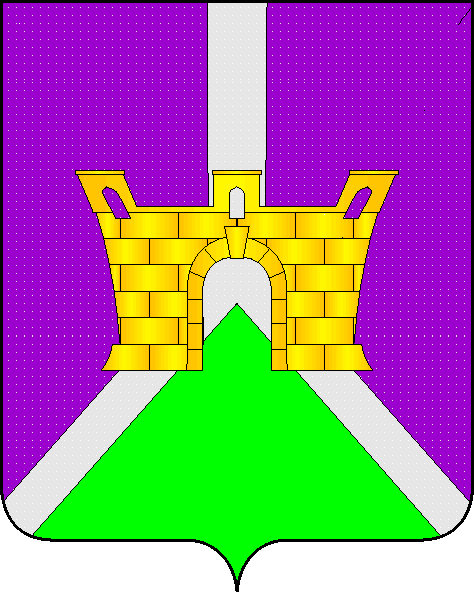 Контрольно-счетная палата муниципального образования Усть-Лабинский районИСТОРИЯ СОЗДАНИЯ И ДЕЯТЕЛЬНОСТИ КОНТРОЛЬНО-СЧЕТНОЙ ПАЛАТЫ МУНИЦИПАЛЬНОГО ОБРАЗОВАНИЯ УСТЬ-ЛАБИНСКИЙ РАЙОН(2012 – 2017 годы)г. Усть-Лабинск2017 годИСТОРИЯ СОЗДАНИЯ И ДЕЯТЕЛЬНОСТИ КОНТРОЛЬНО-СЧЕТНОЙ ПАЛАТЫ МУНИЦИПАЛЬНОГО ОБРАЗОВАНИЯ УСТЬ-ЛАБИНСКИЙ РАЙОНКонтрольно-счетная палата муниципального образования Усть-Лабинский район (далее – Контрольно-счетная палата, Палата)  создана в соответствии с решением Совета муниципального образования Усть-Лабинский район от 06.12.2011 года №3, протокол №22 «Об утверждении Положения о Контрольно-счетной палате муниципального образования Усть-Лабинский район». Этой же сессией Совета было утверждена структура и штатная численность Контрольно-счетной палаты.Основанием для создания Контрольно-счетной палаты послужило вступление в силу Федерального закона от 7 февраля 2011 года № 6-ФЗ «Об общих принципах организации и деятельности контрольно-счетных органов субъектов Российской Федерации и муниципальных образований» (далее – Закон №6-ФЗ).Правовые основы деятельности Контрольно-счетной палаты были определены статьей 44 Устава муниципального образования Усть-Лабинский район (далее – Устав муниципального образования, Устав).Согласно Уставу, Контрольно-счетная палата является постоянно действующим органом внешнего муниципального финансового контроля, самостоятельным органом местного самоуправления, обладает правами юридического лица, а также организационной и функциональной независимостью и осуществляет свою деятельность самостоятельно. Палата входит в структуру органов местного самоуправления Усть-Лабинского района.Контрольно-счетная палата образована в целях осуществления контроля за исполнением бюджета муниципального образования Усть-Лабинский район, соблюдением установленного порядка подготовки и рассмотрения проекта бюджета, отчета о его исполнении, а также в целях контроля за соблюдением установленного порядка управления и распоряжения имуществом, находящимся в собственности муниципального образования.Контрольно-счетная палата образуется в составе председателя, заместителя председателя и аппарата Контрольно-счетной палаты. В состав аппарата Палаты входят инспекторы и иные штатные работники.Председатель и заместитель председателя Палаты являются должностными лицами органа местного самоуправления, назначаются на должность и освобождаются от нее решением Совета муниципального образования.Права, обязанности и ответственность председателя и заместителя председателя Контрольно-счетной палаты определены законодательством Российской Федерации, Уставом муниципального образования, Положением и Регламентом Контрольно-счетной палаты.Первый количественный состав сотрудников Контрольно-счётной палаты состоял из пяти человек: председатель, заместитель председателя, инспекторы – 2 чел. и ведущий специалист.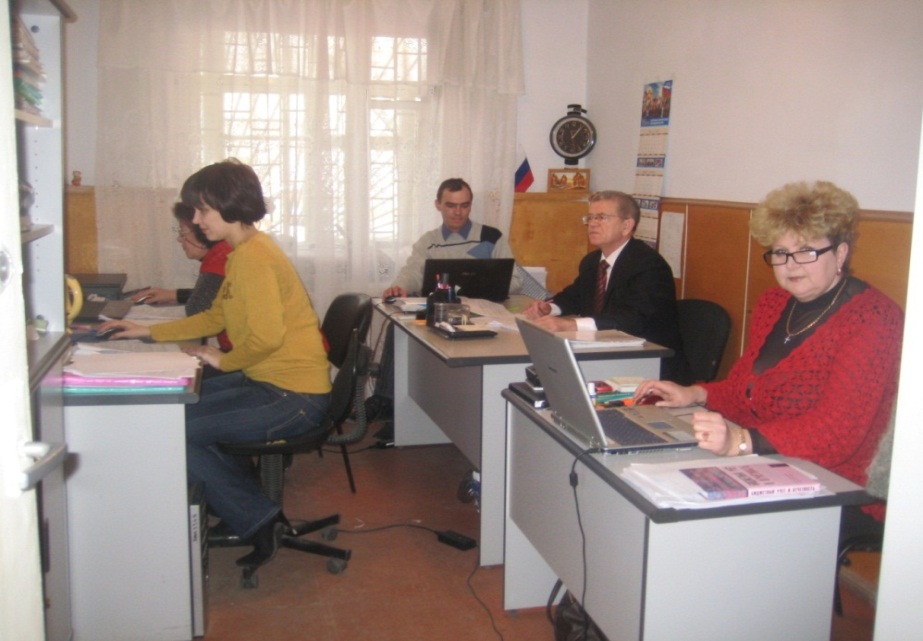 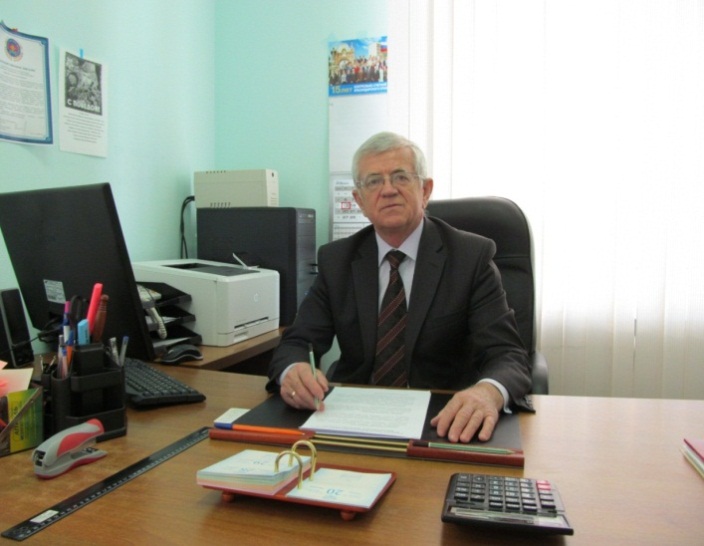 Решением Совета от 25.01.2012 года № 7 «О назначении на должность председателя Контрольно-счетной палаты муниципального образования Усть-Лабинский район» председателем Контрольно-счётной палаты был назначен Колесников Александр Федорович.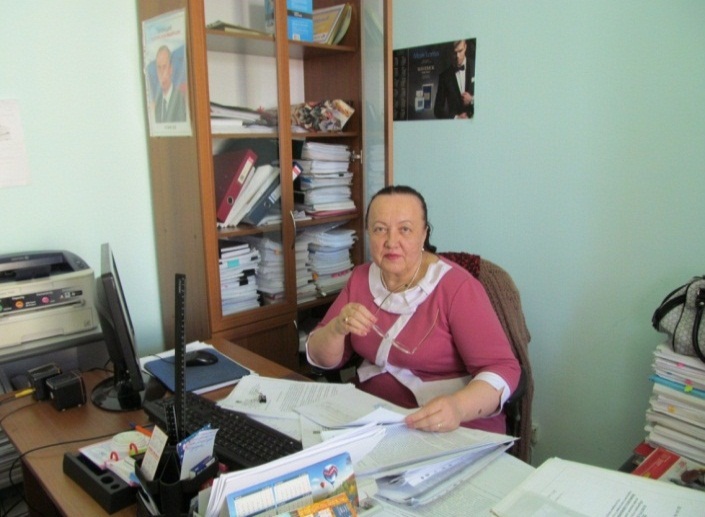 Решением Совета от 25.01.2012 года № 8 «О назначении на должность заместителя председателя Контрольно-счетной палаты муниципального образования Усть-Лабинский район» заместителем председателя Контрольно-счётной палаты была назначена Суслопарова Валентина Николаевна.В феврале 2012 года были приняты на работу в Контрольно-счетную палату на должности инспекторов Лесникова Светлана Валерьевна и Шибанихина Людмила Васильевна.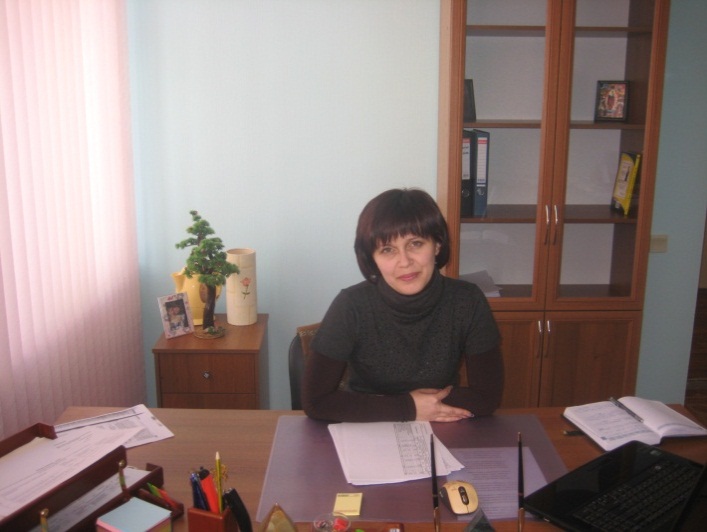 В течение февраля 2012 года продолжалась работа по подбору кадров, разрабатывались стандарты внешнего муниципального финансового контроля, Регламент Контрольно-счетной палаты, должностные регламенты сотрудников Палаты, нарабатывалась нормативно-правовая база на электронных и бумажных носителях, проводились другие организационно-технические мероприятия. 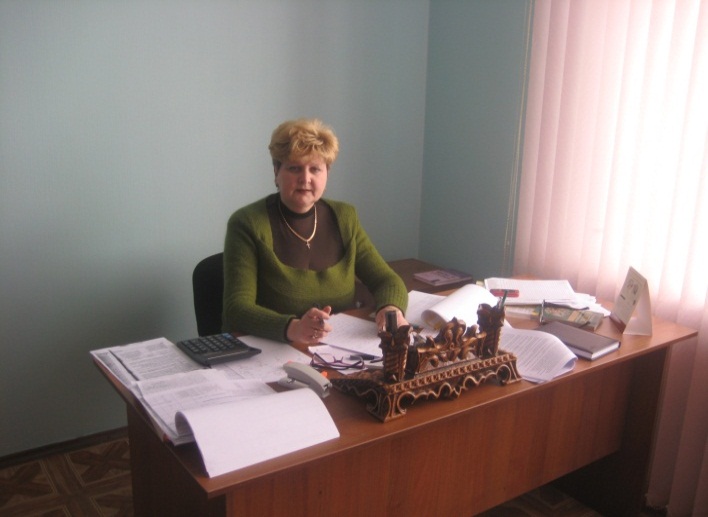 В конце месяца был закончен ремонт служебных помещений  по улице Октябрьской, 36, выделенных для размещения сотрудников Палаты. 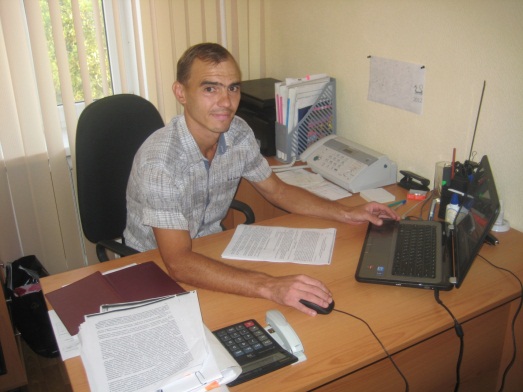 В марте 2012 года закончилось комплектование Контрольно-счетной палаты. На должность ведущего специалиста Палаты был принят Павленко Александр Александрович.Все работник Контрольно-счетной палаты имеют большой опыт работы в экономической, финансовой, налоговой сферах деятельности и обладают необходимым багажом знаний и умений для успешного выполнения поставленных перед Палатой задач.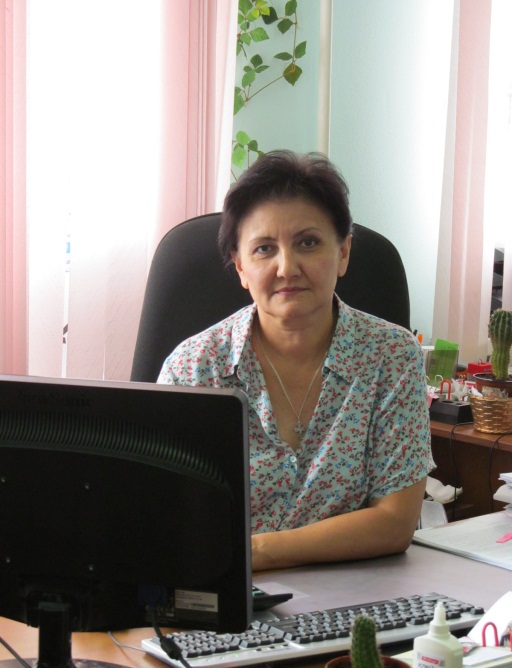 	Полномочия и порядок деятельности контрольно-счетной палаты определены статьей 47 Устава.	К основным полномочиям Контрольно - счетной палаты относятся:1) контроль за исполнением местного бюджета;2) экспертиза проектов местного бюджета;3) внешняя проверка годового отчета об исполнении местного бюджета;4) организация и осуществление контроля за законностью, результативностью (эффективностью и экономностью) использования средств местного бюджета, а также средств, получаемых местным бюджетом из иных источников, предусмотренных законодательством Российской Федерации;5) контроль за соблюдением установленного порядка управления и распоряжения имуществом, находящимся в муниципальной собственности, в том числе охраняемыми результатами интеллектуальной деятельности и средствами индивидуализации, принадлежащими муниципальному образованию Усть-Лабинский район;6) оценка эффективности предоставления налоговых и иных льгот и преимуществ, бюджетных кредитов за счет средств местного бюджета, а также оценка законности предоставления муниципальных гарантий и поручительств или обеспечения исполнения обязательств другими способами по сделкам, совершаемым юридическими лицами и индивидуальными предпринимателями за счет средств местного бюджета и имущества, находящегося в собственности муниципального образования Усть-Лабинский район;7) финансово-экономическая экспертиза проектов муниципальных правовых актов (включая обоснованность финансово-экономических обоснований) в части, касающейся расходных обязательств муниципального образования Усть-Лабинский район, а также муниципальных программ;8) анализ бюджетного процесса в муниципальном образовании Усть-Лабинский район и подготовка предложений, направленных на его совершенствование;9) подготовка информации о ходе исполнения местного бюджета, о результатах проведенных контрольных и экспертно-аналитических мероприятий и представление такой информации в Совет и главе района;10) участие в пределах полномочий в мероприятиях, направленных на противодействие коррупции;11) иные полномочия в сфере внешнего муниципального финансового контроля, установленные федеральными законами, законами Краснодарского края, уставом и решениями Совета.В целях реализации предоставленных полномочий Контрольно-счетная палата осуществляет следующие виды деятельности:- контрольно-ревизионная деятельность;- экспертно-аналитическая и информационная деятельность;- аудит в сфере закупок.К своей основной деятельности сотрудники Палаты приступили с 24 февраля 2012 года. По предложению администрации муниципального образования и РОВД по Усть-Лабинскому району начали проведение контрольного мероприятия МАДОУ «Детский сад №1».В это же время сотрудники Палаты впервые  приступили к внешней проверке бюджетной отчетности главных администраторов бюджетных средств муниципального образования Усть-Лабинский район.С 1 ноября 2013 года в отдельное направление выделена работа по контролю за формированием и исполнением бюджетов поселений Усть-Лабинского района. Руководствуясь статьей 3 Закона № 6 – ФЗ, в октябре 2013 года решением Совета от 16.10.2013 года № 8 «О принятии полномочий по осуществлению внешнего муниципального финансового контроля контрольно-счетных органов городского и сельских поселений муниципального образования Усть-Лабинский район» на Контрольно-счетную палату были возложены полномочия по осуществлению внешнего муниципального финансового контроля в  городском и сельских поселениях.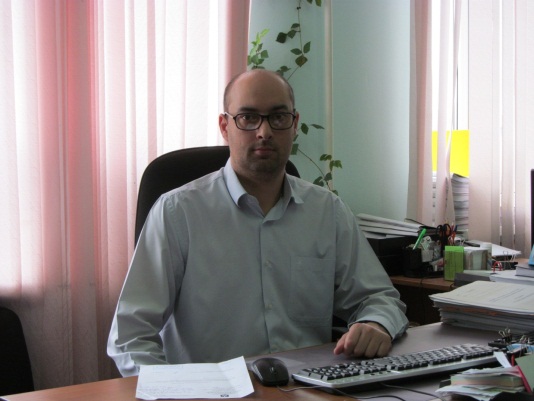 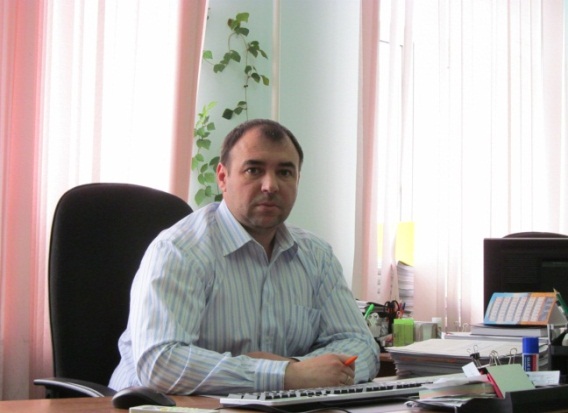 Численность сотрудников  Контрольно-счетной палаты с 01.11.2013 года была  увеличена на 3 инспектора. Содержание данной численности решением Совета было определено за счет межбюджетных трансфертов, перечисляемых поселениями в бюджет муниципального образования за оказание услуг по осуществлению внешнего муниципального финансового контроля.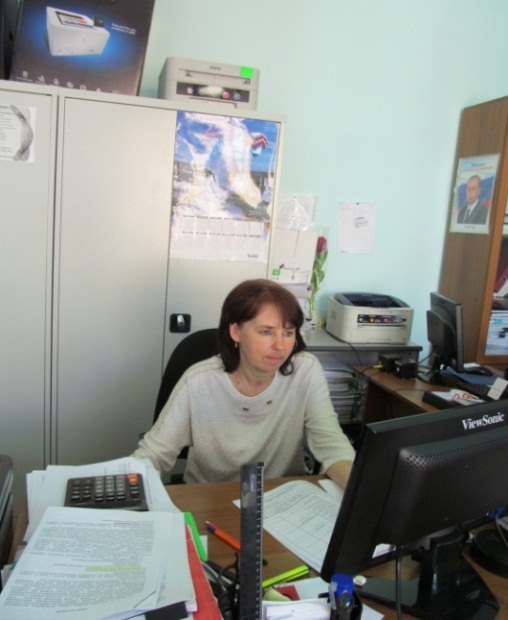 Соответствующие соглашения о передаче палате полномочий по осуществлению внешнего финансового контроля были подписаны всеми поселениями района. Таким образом, с 01 ноября 2013 года Контрольно-счетная палата осуществляет контроль за исполнением бюджета муниципального образования, городского бюджета  и 14 бюджетов сельских поселений.В  соответствии с требованиями ст. 98 Федерального закона от № 44-ФЗ «О контрактной системе в сфере закупок товаров, работ, услуг для обеспечения государственных и муниципальных нужд» с 2014 года Контрольно-счетная палата наделена полномочиями по осуществлению аудита в сфере закупок. 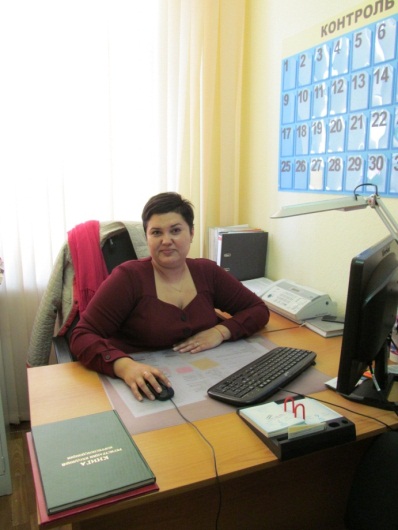 В связи с принятием Федерального закона  от 27.10.2015 года №291-ФЗ «О внесении изменений в Кодекс Российской Федерации об административных правонарушениях и Федеральный закон «О Счетной палате Российской Федерации», а также Закона Краснодарского края от 11.02.2016 года № 3322-КЗ «О внесении изменений в статью 12.2 Закона Краснодарского края «Об административных правонарушениях» на контрольно-счетные органы муниципальных образований возложены дополнительные полномочия: производство по делам об административных правонарушениях в порядке, установленном законодательством об административных правонарушениях.Решением Совета от 10 марта 2016 года №  в структуру Контрольно-счетной палаты были внесены изменения: вместо двух инспекторов были введены два ведущих инспектора, вместо ведущего специалиста введена должность главного специалиста.В настоящее время общая численность Контрольно-счетной палаты составляет восемь человек.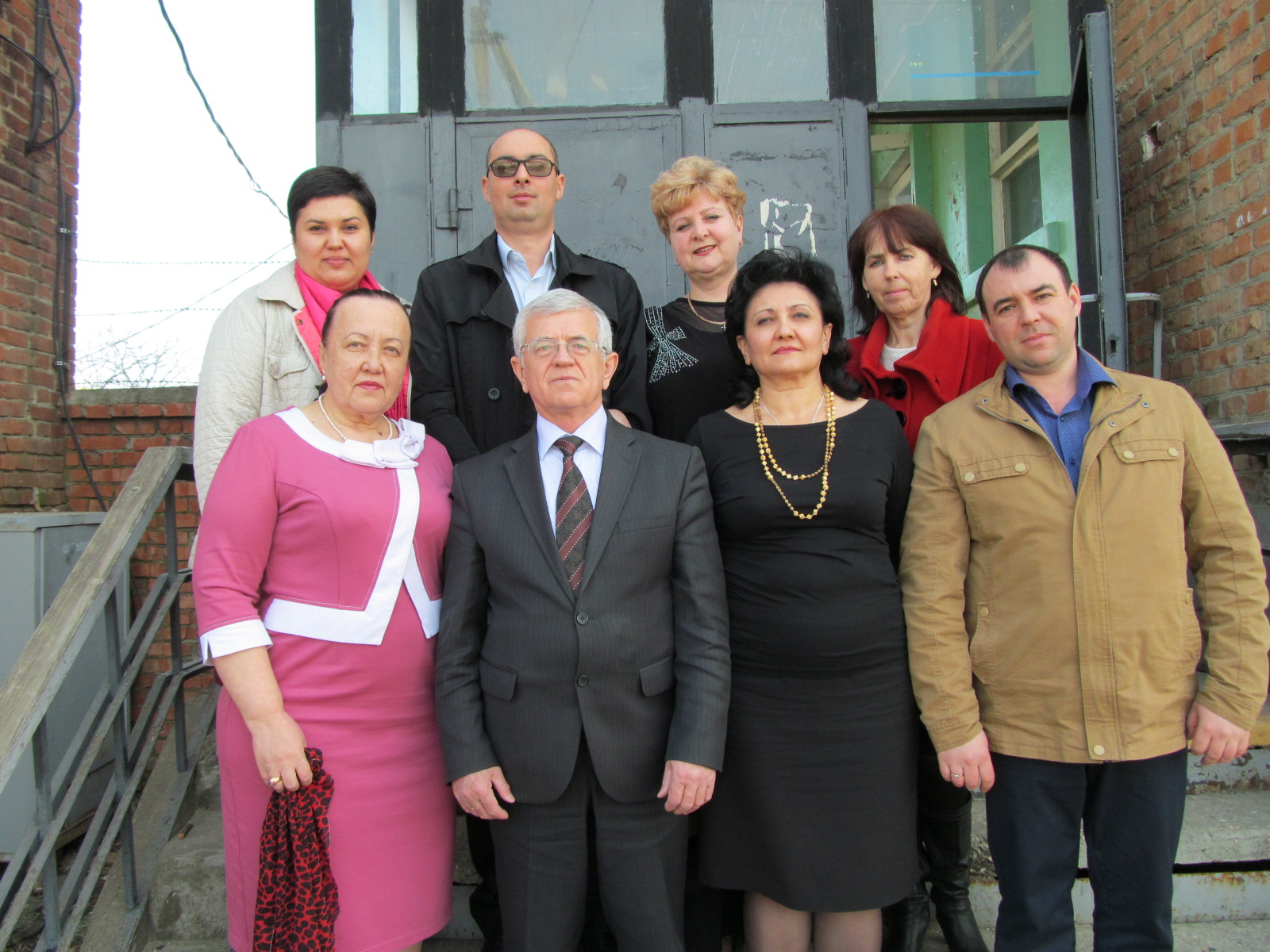 Сотрудниками Контрольно-счетной палаты в разное время также были:Малютина Светлана Борисовна – с 30.10 2012 г. по 07.02.2014 г. – инспектор;Руденко Юрий Семенович – с 05.11.2013 г. по 31.03.2015 г. – инспектор;Смыкова Оксана Николаевна – с 01.11.2013 г. по 31.12.2014 г. – инспектор;Ковалев Виталий Викторович – с 16.03.2015 по 31.12.2015 г. - инспектор;Андреева Надежда Григорьевна    - с 18.05.2015 по 15.02.2016 – инспектор.Реализуя возложенные на Контрольно-счетную палату полномочия по внешнему муниципальному финансовому контролю за период 2012-2016 годы сотрудниками Контрольно-счетной палаты проведено 160  контрольных и 297 экспертно-аналитических мероприятий. В результате проведенных мероприятий   выявлено финансовых нарушений на сумму 87,0 млн. рублей, нарушений порядка ведения бюджетного (бухгалтерского) учета составления и представления отчетности на сумму 3 196,1 млн. рублей. Стоимость имущества, используемого с нарушением установленного порядка управления и распоряжения имуществом составила в сумме 518,6 млн рублей.По материалам проведенных мероприятий, для принятия мер по устранению выявленных нарушений и недостатков, руководителям объектов проверок было направлено 157 представлений и 10 предписаний. Подготовлено информаций о ходе исполнения местных бюджетов, о результатах проведенных контрольных, экспертно-аналитических мероприятиях и аудита в сфере закупок в количестве 503 единиц. Указанная информация была направлена в представительные органы и главам муниципального образования, городского и сельских поселений, а также размещалась на странице Контрольно-счетной палаты в сети Интернет. По результатам проверок, во многих муниципальных органах и учреждениях, ставших объектами контроля, наметились позитивные изменения в использовании бюджетных средств. Повысилась эффективность использования денежных средств и муниципального имущества. По результатам контрольной деятельности принимаются действенные меры по устранению выявленных нарушений, ведется претензионная работа, наказываются виновные.В результате принятых мер объектами контроля устранено финансовых нарушений на сумму более 30 млн. рублей, в том числе возвращено в местные бюджеты и на счета учреждений 5,7 млн. рублей.Кроме этого, устранено нарушений порядка ведения бюджетного (бухгалтерского) учета, составления и представления отчетности на сумму около 3,0 млрд. рублей. Стоимость имущества, по которому устранены нарушения установленного порядка управления и распоряжения имуществом, составила 479,1 млн. рублей.За допущенные нарушения к дисциплинарной ответственности были привлечены 104 должностных лица проверенных органов и учреждений.Вместе с тем, нарушения законодательства в отдельных муниципальных органах и учреждениях носят устойчивый характер, повторяясь из года в год. Несмотря на это, меры по их устранению органами местного самоуправления принимаются явно недостаточные, или вообще не принимаются, а ответственность за допущенные нарушения отсутствует.Выявленные нарушения бюджетного законодательства, подлежат обязательному устранению и недопущению их в дальнейшем. Однако это не всегда находится в компетенции Контрольно-счетной палаты. Именно поэтому в ноябре 2012 года было заключено соглашение о взаимодействии Палаты с прокуратурой Усть-Лабинского района. Соглашением регламентирован порядок совместного проведения проверок, обмена информацией и правового сотрудничества. Информация о контрольных мероприятиях, по которым выявлены нарушения требований бюджетного законодательства или других нормативных актов бюджетного законодательства, направляется в прокуратуру Усть-Лабинского района.Контрольно-счетная палата с октября 2012 года является членом Совета муниципальных контрольно-счетных органов Краснодарского края, активно участвует в мероприятиях, проводимых Советом. Палата тесно взаимодействует с краевой Контрольно-счетной палатой и контрольно-счетными палатами муниципальных образований Краснодарского края.В настоящее время Контрольно-счетная палата является важнейшим звеном внешнего муниципального финансового контроля, играющей одну из ключевых ролей в бюджетном процессе Усть-Лабинского района.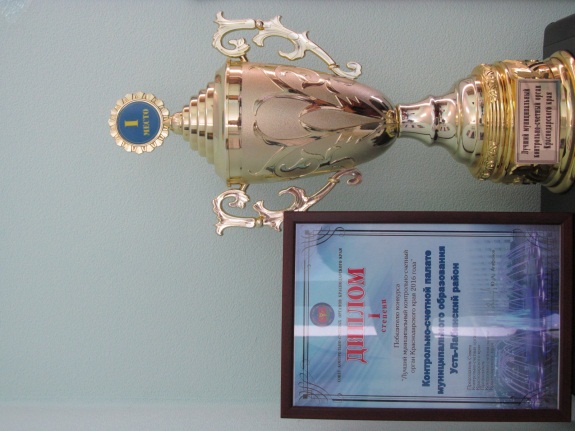 По итогам работы контрольно-счетных органов края за 2016 год лучшим контрольно-счетным Краснодарского края признана Контрольно-счетная палата муниципального образования Усть-Лабинский район. Как победителю ей вручен Диплом 1-й степени и переходящий кубок.Процесс развития и совершенствования деятельности Контрольно-счетной палаты продолжается.